 XVII Международный форум- конкурс искусств «Петербургская весна» 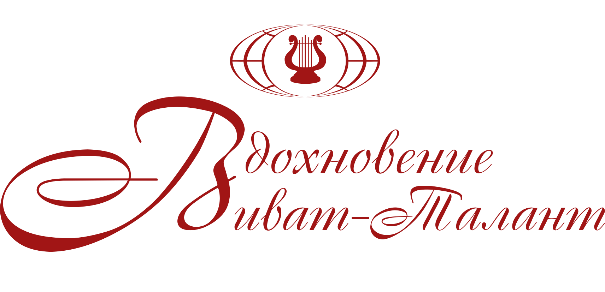 9 марта 2020 года.______________________________________________________________________Фортепианная Аудитория № 39 Кочановская ЮстинаФортепиано, 5 летРоссия, г. Санкт-ПетербургЛауреат 2 степениЛипатова Алёна
Фортепиано, 6 лет
СПб Лауреат 3 степениБагрова Евдокия
Фортепиано, 7 лет
г. Сестрорецк 
г Санкт-ПетербургЛауреат 2 степениУдалая Нелли
Фортепиано, 7 лет
г Санкт-ПетербургДипломант 1 степениКапустина Мария  Фортепиано, 8 лет Россия, г. Санкт-Перетбург, Лауреат 3 степениРостовцева АлисаФортепиано, 8 летРоссия, д. Агалатово Дипломант 2 степениЧуйкова Юлия-МарияФортепиано, 8 летСанкт-ПетербургДипломант 3 степениСидоров Игорь9 лет, фортепианоРоссия, Санкт-ПетербургГран-ПриМещерина МарияФортепиано, 9 летРоссия, г. МоскваЛауреат 3 степениЖогова Милана  Фортепиано, 9 летРоссия, Санкт-Петербург,Лауреат 1 степени Нечаева АлинаФортепиано, 9 летРоссия, Ленинградская область, Приозерский район, пос. Сосново,                       Лауреат 3 степениПришвин Алексей
Фортепиано, 9 лет
г Санкт-Петербург Лауреат 2 степениАндреев Лев
фортепиано, 9 лет
г Санкт-ПетербургЛауреат 3 степениМоисеенко АлисияФортепиано, 9 летРоссия, г. Санкт-ПетербургЛауреат 3 степениНаседкин Никита9 лет фортепианоРоссия, Санкт-ПетербургДипломант 1 степениМорозова Евфросиния
фортепиано, 9 лет
г Санкт-ПетербургЛауреат 3 степениЯковлева Ольга
Фортепиано, 9 лет
г Санкт-ПетербургДипломант 2 степениНечаев ЕгорФортепиано, 9 летРоссия, Санкт-Петербург, Лауреат 1 степениГоловко Алиса9 лет, фортепиано, Россия, г. МоскваЛауреат 2 степениЛещинская Елизаветаспециальное фортепианоРоссия, г.Псков, Лауреат 2 степениПироговская Софияфортепиано, 10 лет.Санкт-ПетербургЛауреат 3 степениАрндт Глеб
фортепиано, 10 лет
г Санкт-ПетербургДипломант 1 степениЛетина Злата
фортепиано, 10 лет
г Санкт-Петербург Лауреат 3 степениДмитриева София10 лет, ФортепианоРоссия, Лен. обл., Всеволожский р-н,пос. им. МорозоваДипломантАнфиса Маргарита Дангль
Фортепиано, 10 лет
г Санкт-ПетербургЛауреат 1 степениКантарович СофияФортепиано, 10 летРоссия, Ленинградская область, КолтушиДипломант 1 степениЛебедева Мария10 лет, фортепианоСанкт-ПетербургДипломант 2 степениРассолов Дмитрий 
Фортепиано, 10 лет
г Санкт-ПетербургЛауреат 1 степени Знаменская Кристина 10 лет, фортепиано Россия, Ленинградская  обл. г.Всеволожск Дипломант 1 степени        Паймулкина НатальяФортепиано, 10 летРоссия, Ленинградская областьКузьмоловоЛауреат 2 степениАлекперова Веста12 лет, фортепиано г. ПетрозаводскДипломант 2 степениФортепианный ДуэтБалацыр Анастасия -8 летСидоров Игорь -9 лет Россия, Санкт-ПетербургЛауреат 2 степени Фортепианный дуэт  Носова Виктория - Лихтман София Категория 10 летРоссия, Ленинградская  обл. г. Всеволожск Лауреат 3 степениФортепианный дуэт
Крутик Евгения - Шамшурина Александра
Категория 9-10 лет
г.Санкт-ПетербургДипломант 1 степениФортепианный Дуэт 
Малышева Софья - Фомина Маргарита
Категория 10-11 лет
г Санкт-ПетербургДипломант 1 степениПаймулкина НатальяКонцертмейстерское мастерство, 10 летРоссия, Ленинградская область КузьмоловоЛауреат 1 степениФортепианный дуэтДубровина Полина- Пигулина Анна Категория 11-12 летРоссия, Ленинградская область КузьмоловоЛауреат 3 степени